Сведенияо педагогических  работникахМКОУ «Розгребельская СОШ»              Раздел 1. Общие сведения о кадровом обеспечении образовательного процессаРаздел 2. Кадровое обеспечение образовательного процесса по заявленным к лицензированию видам образования и образовательным программамДиректор МКОУ «Розгребельская СОШ» 			Сухорукова Н.Н.М.П.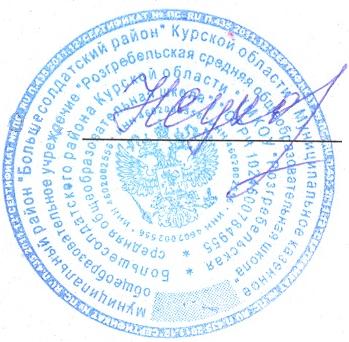 N  
п/п Характеристика педагогических/научных работников      Число     
педагогических/ научных
работников  1231.  Численность педагогических работников - всего       18из них:                                             1.1. штатные педагогические работники, за исключением    
совместителей                                       81.2. педагогические работники, работающие на условиях    
внутреннего совместительства                        91.3. педагогические работники, работающие на условиях    
внешнего совместительства                           11.4. педагогические работники, работающие на условиях    
почасовой оплаты труда                              02.  Из общей численности педагогических работников (из  
строки 1):                                          2.1. лица, имеющие ученую степень доктора наук и (или)   
ученое звание профессора                            02.2. лица, имеющие ученую степень кандидата наук и (или) 
ученое звание доцента                               02.3. лица, имеющие государственное почетное звание при отсутствии ученой степени и ученого звания в соответствующей профессиональной сфере02.4. лица, имеющие стаж практической работы по профилю   
преподаваемого учебного предмета, дисциплины        
(модуля)                                            182.5. лица, имеющие высшую квалификационную категорию     52.6. лица, имеющие первую квалификационную категорию     82.7. лица, аттестованные на соответствие занимаемой должности02.8. лица, имеющие высшее профессиональное образование   142.9. лица, имеющие среднее профессиональное образование, 
за исключением лиц, указанных в строке 2.11         42.10.лица, имеющие начальное профессиональное            
образование, за исключением лиц, указанных в строке 
2.11                                                02.11.лица, имеющие среднее профессиональное или начальное
профессиональное образование, - мастера             
производственного обучения                          02.12.лица, не имеющие профессионального образования      03.Численность научных работников - всего       из них:3.1.штатные научные работники, за исключением    
совместителей                                       03.2.научные работники, работающие на условиях    
внутреннего совместительства                        03.3.научные работники, работающие на условиях    
внешнего совместительства                           0№
п/пВид образования (подвид образования – при наличии), уровень образования,вид 
образовательной программы,
специальность, направление
подготовки, профессия,  
наименование предмета,  
дисциплины (модуля) в   
соответствии с учебным  
планом          Характеристика педагогических работниковХарактеристика педагогических работниковХарактеристика педагогических работниковХарактеристика педагогических работниковХарактеристика педагогических работниковХарактеристика педагогических работниковХарактеристика педагогических работниковХарактеристика педагогических работниковХарактеристика педагогических работниковХарактеристика педагогических работников№
п/пВид образования (подвид образования – при наличии), уровень образования,вид 
образовательной программы,
специальность, направление
подготовки, профессия,  
наименование предмета,  
дисциплины (модуля) в   
соответствии с учебным  
планом          фамилия, 
имя,   
отчество,
должность
по    
штатному 
расписаниюкакое обра-
зовательное
учреждение   
окончил, спе-
циальность
(направление 
подготовки),
квалификация по документу 
об образова- 
ниикурсы повышения квалификации ученая    
степень,  
ученое    
(почетное)
звание,   
квалификационная
категориястаж педагогической  
(научно-педагогической)
работы         стаж педагогической  
(научно-педагогической)
работы         стаж педагогической  
(научно-педагогической)
работы         основное
место  
работы, 
должностьусловия    
привлечения к 
педагогической
деятельности 
(штатный   
работник,   
внутренний  
совместитель, 
внешний    
совместитель, 
иное)Реквизиты трудового договора (дата, номер, срок действия)№
п/пВид образования (подвид образования – при наличии), уровень образования,вид 
образовательной программы,
специальность, направление
подготовки, профессия,  
наименование предмета,  
дисциплины (модуля) в   
соответствии с учебным  
планом          фамилия, 
имя,   
отчество,
должность
по    
штатному 
расписаниюкакое обра-
зовательное
учреждение   
окончил, спе-
циальность
(направление 
подготовки),
квалификация по документу 
об образова- 
ниикурсы повышения квалификации ученая    
степень,  
ученое    
(почетное)
звание,   
квалификационная
категориявсегов т.ч. педагогической работыв т.ч. педагогической работыосновное
место  
работы, 
должностьусловия    
привлечения к 
педагогической
деятельности 
(штатный   
работник,   
внутренний  
совместитель, 
внешний    
совместитель, 
иное)Реквизиты трудового договора (дата, номер, срок действия)№
п/пВид образования (подвид образования – при наличии), уровень образования,вид 
образовательной программы,
специальность, направление
подготовки, профессия,  
наименование предмета,  
дисциплины (модуля) в   
соответствии с учебным  
планом          фамилия, 
имя,   
отчество,
должность
по    
штатному 
расписаниюкакое обра-
зовательное
учреждение   
окончил, спе-
циальность
(направление 
подготовки),
квалификация по документу 
об образова- 
ниикурсы повышения квалификации ученая    
степень,  
ученое    
(почетное)
звание,   
квалификационная
категориявсеговсегов т.ч. по указанному предмету, дисциплине, модулюосновное
место  
работы, 
должностьусловия    
привлечения к 
педагогической
деятельности 
(штатный   
работник,   
внутренний  
совместитель, 
внешний    
совместитель, 
иное)Реквизиты трудового договора (дата, номер, срок действия)123456789101112<Уровень, вид          
образовательной программы,
специальность, направление
подготовки, профессия>Предметы, дисциплины      
(модули):                 1.1 классРусский языкЛитератураМатематикаОкружающий мирМузыкаИзобразительное искусствоТехнология Глиба Людмила Николаевнаучитель начальных классовРПУ ,учитель начальных классов, воспитательПК 2014Перваяквалифика-ционная категорияПочетная грамота Министерства образования и науки РФ282828МКОУ «Розгребельская СОШ», учительШтатный работник01.03.10№ 7 На неопределенный срок2.2 классРусский языкЛитератураМатематикаОкружающий мирМузыкаИзобразительное искусствоТехнология Тетерева Галина АлексеевнаУчитель начальных классов, логопедОбоянскоеПУ,воспитатель детского сада  по спец-ти «Дошкольн.воспитание»КГПУ Олигофренопедагог учитель логопедПК 2014,ПП 2015-учитель начальных классовПК 2012- учитель логопедПерваяквалифика-ционная категория26263МКОУ «Розгребельская СОШ», учительШтатный работниквнутренний совместитель01.03.10№ 16На неопределенный срокНемецкий языкГлиба Л.Н.ПК 2014,ПП 2015- учитель немецкого языкаПерваяквалифика-ционная категория2ОПКТолстая Т.В.ПК 2015- учитель ОПКВысшая квалифика-ционная категория123.3 классРусский языкЛитератураМатематикаОкружающий мирМузыкаИзобразительное искусствоТехнология Толстая Татьяна Васильевнаучитель начальных классовРПУ, учитель начальных классов,КГПИ, учитель начальных классовПК 2012- учитель начальныхклассов«Почетный работник общего образования РФ» Высшая квалифика-ционная категория343434МКОУ «Розгребельская СОШ», учительШтатный работник01.03.10№ 3На неопределенный срокОПКПК 2015-учитель ОПКНемецкий языкГлиба Л.Н.ПК 2014,ПП 2015- -учитель немецкого языкаПерваяквалифика-ционная категория24.4 классРусский языкЛитератураМатематикаОкружающий мирМузыкаИзобразительное искусствоТехнология Татаренкова Юлия Владимировнаучитель начальных классовОбоянский педагогическое училище воспитатель ДОУКГУУчитель начальных классовПК 2011 учитель начальныхклассов -Вторая121010МКОУ «Розгребельская СОШ», учительШтатный работник01.03.10№ 26На неопределенный срокНемецкий языкГлиба Л.Н.ПК 2014,ПП 2015- учитель немецкого языкаПерваяквалифика-ционная категория2ОРКСЭТолстая Т.В.ПК 2015-учитель ОПК35.Русский языкЛитератураВоскобойникова Анна Андреевнаучитель русского языка и литературыРПУ учитель начальных классов, воспитательКГПИ учитель русского языка и литературыПК  2014 -учитель русского языка и литературыПерваяквалифика-ционная категория222121МКОУ «Розгребельская СОШ», учительШтатный работник01.03.10№ 10На неопределенный срок6.Русский языкЛитератураАндросова Мария Юрьевнаучитель русского языка и литературыРСПК учитель начальных класов(студент КГУ)Не имеет222МКОУ «Розгребельская СОШ», учительШтатный работник01.03.10№ 44 На неопределенный срок7.Математика Самойлова Галина ВасильевнаЗаместитель директора по УВРУчитель математикиКГПУ, учитель математики, по специальности «Математика»ПК 2014- Учитель математикиПП 2013Менеджмент в образованииПерваяквалифика-ционная категория181817МКОУ «Розгребельская СОШ», зам. дир. по УВРШтатный работник8.Математика Апанасенко Татьяна Васильевна Учитель математикиКГПИучитель математики, по специальности «МатематикаПК 2012,ПК 2015 -Учитель математики«Почетный работник общего образования РФ» Высшая квалифика-ционная категория252525МКОУ «Розгребельская СОШ», учительШтатный работник01.03.10№ 17На неопределенный срок9.Немецкий языкМещерская Надежда ВасильевнаЗам. дир. по ВР,учит. немецк. язРПУ учитель начальных классов, воспитательГГПИ иностранных языковучитель немецкого языка по специальности немецкий языкПК 2015- учитель немецкого языкаПП 2013Менеджмент в образовании«Почетный работник общего образования РФ» Высшая квалифика-ционная категория302727МКОУ «Розгребельская СОШ», учительШтатный работниквнутренний совместитель01.03.10№ 16 На неопределенный срок10.История Обществознание (включая экономику и право)Лазаренко Светлана Владимировна,учитель истории и обществознанияБишкекский пед. кол.-жучитель нач. классовКГУ учитель нач. классовПП 2014,ПК 2014-учитель истории и обществознанияПерваяквалифика-ционная категория202011МКОУ «Розгребельская СОШ», учительШтатный работниквнутренний совместитель01.03.10№ 22На неопределенный срок11.Физика Мезенцева Татьяна ИвановнаУчитель физикиКГПИУчитель математики средней школы по специальности «Математика»ПК 2014- Учитель физики«Почетный работник общего образования РФ» Перваяквалифика-ционная категория505049МКОУ «Розгребельская СОШ», учительШтатный работниквнутренний совместитель01.03.10№ 1На неопределенный срокМузыкаПК 2010- Учитель музыки1312.ИнформатикаМаслов Роман СергеевичУчитель информатикиНОУ ВПО «РОСИ»ИнженерФГБОУ ВПО «КГУ»Преподавание информатики в ОУПК 2014,ПП 2014- Учитель информатикиНе имеет19138МКОУ «Розгребельская СОШ», учительШтатный работниквнутренний совместитель01.03.10№ 36На неопределенный срок13.ХимияБиологияЕнютина Лариса МихайловнаУчитель биологии и химииКГПИ учитель биологии и химии по специальности биология и химияПК 2013-Учитель биологии и химии «Почетный работник общего образования РФ» Высшая квалифика-ционная категория333030МКОУ «Розгребельская СОШ», учительШтатный работниквнутренний совместитель01.03.10№ 5На неопределенный срок14.География История Курского краяТорохова Людмила ГригорьевнаУчитель географииКПУучитель физ. воспитания общеобр. Школы по специальности физическая культураКГПИучитель географии средней школы по специальности географияПК 2013- Учитель географии«Почетный работник общего образования РФ» Высшая квалифика-ционная категория444440МКОУ «Розгребельская СОШ», учительШтатный работниквнутренний совместитель01.03.10№ 2На неопределенный срок15.ОБЖ Технология ЧерчениеСВПОСухоруков Михаил АкимовичУчитель ОБЖ и технологииКГУПодготовка педагогического образованияКвалификация МагистрПК 2012ПК  2015-КГУ Подготовка пед.образованияКвалификация Магистр«Почетный работник общего образования РФ» Высшая квалифика-ционная категория412020МКОУ «Розгребельская СОШ», учительШтатный работниквнутренний совместитель01.03.10№12 На неопределенный срок16.Физическая культураЗарецкий Евгений ИвановичУчитель физической культурыРСПК Учитель физич.культуры, по специальности «Физическая культура» (студент КГУ)Не имеет111МКОУ «Розгребельская СОШ», учительШтатный работник01.03.10№ 43На неопределенный срок17.Физическая культураАндросов Андрей Алексеевичучитель физической культурыРСПКучитель начальных классов ПП 2014учитель физическ.культуры,Не имеет662МКОУ «Розгребельская СОШ», учительШтатный работникВнешний совместитель01.03.10№ 45На неопределенный срок18.ИЗОМиненкова Светлана ИвановнаУчитель ОПКРПУ учитель начальных классов,воспитатель,КГПУ учитель нач. кл., по специальности педагогика и методика нач.образованияПК 2012- учитель ИЗО«Почетный работник общего образования РФ» Перваяквалифика-ционная категория272710МКОУ «Розгребельская СОШ», учительШтатный работниквнутренний совместитель01.03.10№ 19На неопределенный срокОПКПК 2015 -Учитель ОПК12